УТВЕРЖДАЮЗаведующий кафедрой фармакогнозии и ботаникиЯницкая А.В.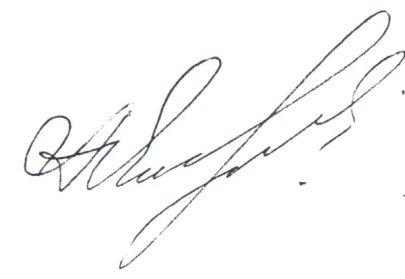 ФГБОУ ВО ВолгГМУ Минздрава России_______________Яницкая А.В.«_27_»___декабря____2022_г.График индивидуальных консультаций иотработок пропущенных лабораторно-практических занятийпо ботаникев предсессионный период 2022-2023 учебного годаОтработки проводятся в очной форме без записи. NДатаВремяДисциплинаФ.И.О. преподавателя9.01.2023 09.00 -13.00 БотаникаСорокина Е.В.11.01.202311.00 -15.00Ботаника Землянская И.В.12.01.202313.00 -17.00Ботаника Останина М.В.14.01.202209.00 -13.00Ботаника Сорокина Е.В.16.01.20229.00 – 13.00Ботаника Сорокина Е.В.17.01.202213.00 – 17.00БотаникаОстанина М.В.18.01.202213.00 -17.00Ботаника Землянская И.В.19.01.202210.00 -14.00БотаникаЗемлянская И.В.20.01.20229.00 -13.00Ботаника Останина М.В.21.01.20229.00 -13.00Ботаника Сорокина Е.В.